INVENTARIO DE BIENES ALTAS - BAJAS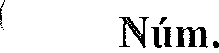 44/1990	Depósito de Agaa en El Médano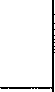 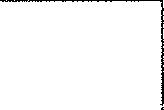 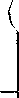 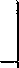 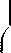 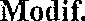 45/199046/199047/199048/199049/199050/199051/199052/199053/199054/19905s/i99056/199057/199058/1990Centro Escolar El Médano ......... 3.840 m2 Ampliación Colegio El Médano	826 m2TERRENO EN EL CABEZO:e	1.859 m* destinado a Consultorio Local7.200 m* destinado a Centro Comercial y Plaza .................................................826 m2 destinado a ampliación ColegioEl Médano ...............................................Agi iipacióii Escolar San Isiili o Escuela en El PiientitoColegio Píiblico de Abona Zona Deportiva La Hoyita ICasa de Cultura en San IsidroDepósito de Aguaen San IsidroDepósito tle Agua en San Isiilro(	I1I‘O YaCO)Depósito de Agua en Vista Gorda Plaza  de la Iglesia  en San  Isidro (Sector A) y Centro SociocultuFal y deFormación Empresarial:“San IsidFO Espacio Cívico” (SIEC)Terreno en San Isidro, al Sur del Sector A(Sector B)Terreno en San Isidro lindante alCampo  de	Fútbol (Sector D).(Campo de Lucha, Aparcamientos y Jardines)	Campo de Lucha de San Isidro2011BAJA BAJA BAJA2011Modif. 2011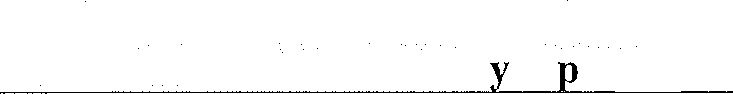 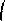 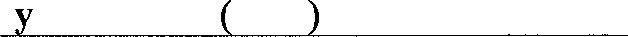 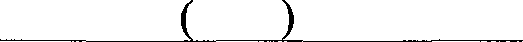 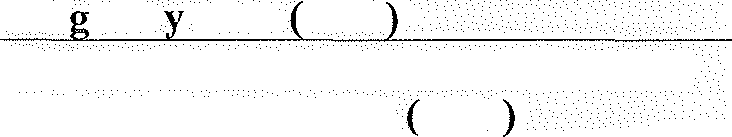 '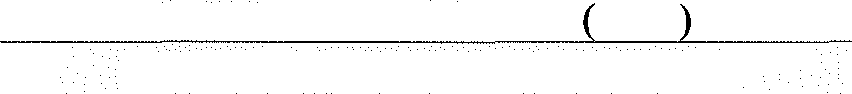 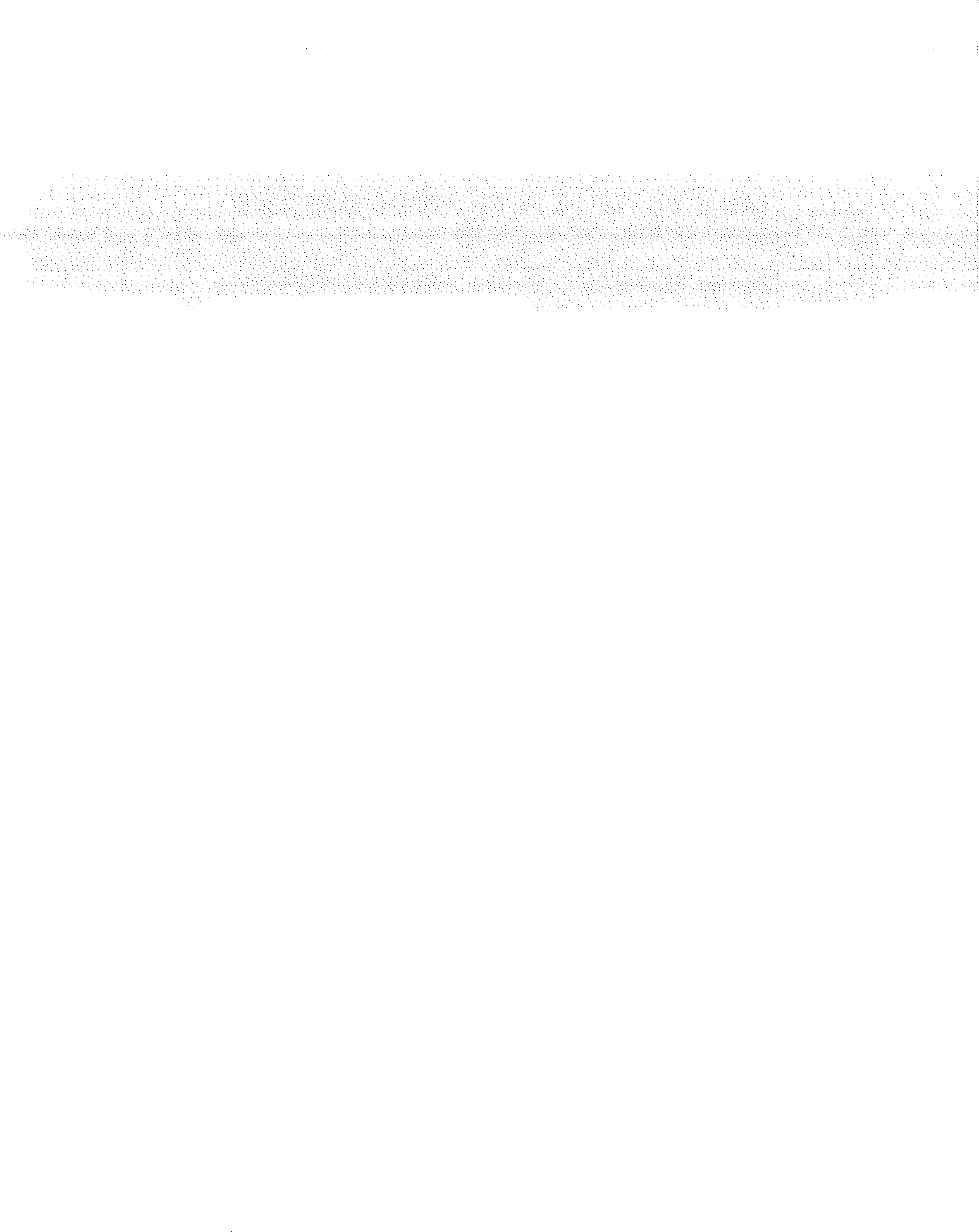 Nombre.	Año de Incorpoi aciónALTAPáginaBAJAPáginai\IODIFI- CACIÓN01/1990Casa Consistorial201102/1990Edificio Anexo al Convento201103/1990Edificio Sindical04/1990Edificio del Convento05/1990Edificio en la C/ Arquitecto Marrero, 1106/1990Polidepoi tivo Municipal eii las Chozas07/1990Campo Municipal de Fütbol deGranadilla08/1990Zona Deportiva en Graiiadilla Casco(Las Chozas)201109/1990Cementerio Municipal y TerrenosAnexos10/1990Antiguo Colegio Mai ía de las Casas11/1990Viviendas de Maestros en laC/ María de las Casas12/1990Preescolar tlc las Aguilillas13/1990Colegio Público Granadilla deAbona y Terrenos Anexos.14/1990Grupo Escolar la Pasada15/1990Almacén de la Brigada de Obras16/1990Depósito de Agua  bajo MontañaAcojeja17/1990Depósitos de Agua de Santa Lucía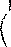 18/1990Depósito de AguaMontaña del Lugar	19/1990Antiguo Depósito de Agua enMontaña del Lugar20/1990Depósito de Agua de la Bari iada21/1990Depósito de Agua en las Chozas22/1990Depósito de Agua en Agua Buey23/1990Depósito de Agua en Calvai io Alto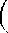 24/1990  Parque Público junto al Cementerio25/1990Plaza de la Iglesia y Casetas26/1990Plaza González Mena27/1990Plaza Pública de San Pedro28f1990Plaza Píiblica de Santa Lucía29/1990Terreno eii la C/ Josó Reyes Martín, 18. Convenio Ui banístieo Familia Frías García. Los Hiuojeros.Destino: Centro de Servicios Sociales, Pabellón tle Deportes y Aparcainientos, Parque Infantil, Viales, Espacio Libre y Jarilines, etc.30/1990Tei’reno en C/ del Pino s/n31/1990Ter reno en las Calzadas32/1990Terreno en Cer carlo de las Calzadas55/1990Monte El Pinar34/1990Campamento Madre del Agaa35/1990Teri eno en Las Chozas36/1990Escuelas en El Médano37/1990  Vivienila del Maestro y Escuela enEl Médano  	38/1990Casa de Ciiltui a de El Médano39/1990Campo de Fíitbol en El Médano40/1990Plaza Pública y Kíosko (actualorcina de Tim ismo) El Médano41/1990Vestuai ios y Duchas (actualmenteampliación de plaza) El Médano42/1990orcina de Turismo y Taxis (actualPuesto de Socorrisino) El Médano43/1990Antiguo Depósito ‹le Agua enEl Médanos9lI 990  60/1990Ainpliación de Plaza de la Ei inita den	s en Los A	oDepósito de Agiia de Los Abi igosModif.2011s9lI 990  60/1990Ainpliación de Plaza de la Ei inita den	s en Los A	oDepósito de Agiia de Los Abi igos61/1990Campo de Fiitbol y Terrenos anexosen Los Abrigos62/1990Plaza Pćiblica de la Ei inita de SanBlas de Los Abi igosModif.201163/1990Esciiela y Vivienda de Maestrosen El Salto64/1990Casa de Cultiira y Plaza en El Salto(anexo a la Iglesia)65/1990Antigiio Grupo Escolai’ y Viviendade Maesti os en El Desierto (ilestinado a necesidades sociales decai ńcter ediicativo, cultural y vecinal)  Modif.201166/1990Colegio San Benito. Los Blanqiiitos67/1990Plaza Pfiblica en Los Blanquitos68/1990Depósitos de Agiia en Los Blanqiiitos69/1990  Depósito de Agua en La Higiiera70/1990Tei renos en El Mocan. La Higiiei a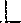 71/1990Escuela y Vivienda de Maestros enChimiche (Desafectación: Aciierdo Pleno 27-05-2013)72/1990 Colegio Virgen del Pilar73/1990Salón en ChimicheBAJA19-03-9674/1990Casa de Cultara en Chimiche75/1990Plaza Pública en Chimiche76/1990Depósito de Agua en Las Rosas77/1990Depósito ele Agua del Colegio Virgendel Pilar78/1990Grupo Escolar y vivienda eu Cruz deTea79/1990Terreno en Cruz de Tea. Adquirido aD. Carlos Saenz Marrero	es osa.BAJAParte (2007)80/1990Plaza Pública de Cruz de Tea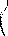 81/1990Depósito de Agua en Cruz de Tea82/1990Depósito de Agua en Charco del Pino83/1990Grupo Escolar en BailaderoCharco del Piso84/1990Preescolar y Zona Deportiva enBailadero. Charco ilel Pino85/1990Antigua Escuela de Charco del Pino86/1990Plaza Pública de Charco ilel Pino87/1990Casa ble Cultura ble Charco del Pino88/1990Red de Abastecimiento PrincipalAnillo D.R.M.89/1990Red de Distribución de Agua aGranadilla90/1990Red de Abastecimiento y Distribuciónde Agtia de San Isidro91/1990Red de Abastecimiento y Distribuciónde Agua de El Médano92/1990Red de Saneamiento ble El Médano93/1990Rei1 de Di5tribiicióu ble Agua ileChiiniche94/1990Red de Abastecimiento yDistribución de Agua de Cruz de Tea95/1990Red de Abastecimiento y Distribuciónde Agua de Charco del Pino96/1990Red de Abastecimiento yDistribución de Agua de Los Abi igos97/1990Red de Disti ibiición de Agua deLos Blanqiiitos9811990Red de Distribucióii de Agua a El Desierto99/1990Red de Di5tribiición de Agua a El Di aguito-Velazquez-El Salto100/1990Tubería Ci iiz de Tea-Las Chozas-Charco del Pino101/1990Tubería del Canal Intermedio a El Médano102/1990Tíibería de Madre del Agua a Graiiadilla103/1990Tubería Los Or ovales al Río104/1990Alumbrado Público de Granadilla105/1990Alumbrado Público de San Isidro106/1990Alumbrado Público de El Médano107/1990Alumbi ado Público Char co del Pino108/1990Alumbrado Piíblico de Cruz de Tea109/1990Alumbrado Público de Chimiche110/1990Alumbrado Público de Los Abrigos111/1990Alumbrado Público de Las Vegas112/1990Alumbrado Piiblico de Vicácaro113/1990Alumbi ado Público de El Desierto114/1990Aluiiibrado Público de Los Blanqiiitos115/1991Terreno en la Zona elel CalvarÍO, denominada Agua Buey. Atlqiiiridoa D’ M" ilel Carmen Gas¡iar Pitti y otrosTerreno en la Zona elel CalvarÍO, denominada Agua Buey. Atlqiiiridoa D’ M" ilel Carmen Gas¡iar Pitti y otros116/1991Terreno	en	El	Calvario.Guagiias.	Adquirido	a Fernández Reyes. (1990)Estación	deD.	AntonioBaja(parte)1995117/1991Terreno en Las Jacintas para albergue de Animales.  Adquirido	a	D. Juan AlonsoGonzález y otra.Terreno en Las Jacintas para albergue de Animales.  Adquirido	a	D. Juan AlonsoGonzález y otra.Terreno	tlenominado	Los	Hiuojeros.Terreno	tlenominado	Los	Hiuojeros.A N U L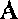 DGranatlilla. Convenio Urbanístico FamiliaGranatlilla. Convenio Urbanístico FamiliaA N U LD118/1992Frías García.Frías García.A N U LDAnulado este n° 118 por t1ii¡i1icitIatl con elAnulado este n° 118 por t1ii¡i1icitIatl con elA N U LDBien N° 29/1990Bien N° 29/1990A N U LD119/1992Terreno en Las Criicitas . Sam Isidi-o. Convenio Urbanístico. Pa ra la construcción de	Instituto	Enseñanza	Secundaria(Magallanes)	(1992)Terreno en Las Criicitas . Sam Isidi-o. Convenio Urbanístico. Pa ra la construcción de	Instituto	Enseñanza	Secundaria(Magallanes)	(1992)120/1992Alumbrado Publico Avda. Mence	ile Abona. 1992Alumbrado Publico Avda. Mence	ile Abona. 1992121/1992Alumbrado Públicode Chuchiirumbache. (1992)Alumbrado Públicode Chuchiirumbache. (1992)122/1992Alumbrado Público: El Salto, El Draguito, Yaco, etc. (1992)Alumbrado Público: El Salto, El Draguito, Yaco, etc. (1992)123/1993Terreno en el P.P. El Cabezo, El Médano.Cesión tle D" Ana García Bartlet (1993)Anulado este n° 123/1993 por duplicidad con el Bien N° 46/1990Terreno en el P.P. El Cabezo, El Médano.Cesión tle D" Ana García Bartlet (1993)Anulado este n° 123/1993 por duplicidad con el Bien N° 46/1990AN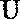 L A D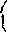 124/1993e Terreno, vivienda, granja, estanque, dos invernaderos, dos naves, cochineras, cuadra y hiiertas en Las Criicitas, Granadilla. Adquirido a D. José Luis de la Fuente García. (1993).Centro e Instalaciones de Drogo- dependenciasCentro  de  Desarrollo  Económico  eInterpretación Agrícola.e Terreno, vivienda, granja, estanque, dos invernaderos, dos naves, cochineras, cuadra y hiiertas en Las Criicitas, Granadilla. Adquirido a D. José Luis de la Fuente García. (1993).Centro e Instalaciones de Drogo- dependenciasCentro  de  Desarrollo  Económico  eInterpretación Agrícola.Modif. 2011Modif. 2011125/1993Edificio (salón coinercial y vivienda) en    Avda.    Mencey     de    Abona. Gi anadilla. Adqiiirido a D. NicanorGarcía Rodríguez (1993)126/1993Edificio (antigiia residencia liotelera) en C/ Santo Domingo de Giizmńn. Granadilla. Adquii ido a D. NicanoiGarcía Rodrígiiez (1993)127/1994Terreno en Vicácaro:Iliierta	tie	jable	en	“La	Canters” (Vicácaro)Hiierto (Vicácaro)All	uii-idas a D. Pedro Vern Gaspar (1994) 128/1996Plaza Santiago Ramón y Cajal(Phtza del Calvario)	995129/1995Ampliación Cementerio. IV Fase(i995)130/1995Terreno en El Tablet ito del Topo.El Méduno. Adqiiirida a “MédanoBeach Sur, S.A.” (1995)	131/1995Red de disti ibiición de agiia al nficleode La Hi uera. (1995a132/1995Aliimbrado Pïìblico Castro Bajo995)	 		 		 	133/1995Ampliación y Mejora alumbi adoPúblico Los Abi igos (1995)134/1995Ampliación Alumbrado Público deChiichuriimbache. (1995a135/1995Aliimbrado Público Atogo (1995a136/1995Aliimbrado Piìblico La Higuera(ț995)	 		 		 	137/1995Electrificación de Los Muros.Chai co del Pino. 1995138/1995Alumbrado Público Avda. Abona y núcleos anexos (1995)139/1996140/1996Terreno conocido por  “Suárez y Peraza” o “Las Rosas”, Cliimiclie. Adquirido a D. Carlos Domingo García Del ado	otra. 1996Parcela D-5 de la Unidad de Ejecución“Mata B”, San Isidro. 1996139/1996140/1996Terreno conocido por  “Suárez y Peraza” o “Las Rosas”, Cliimiclie. Adquirido a D. Carlos Domingo García Del ado	otra. 1996Parcela D-5 de la Unidad de Ejecución“Mata B”, San Isidro. 1996Baja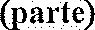 141/1996Parcela II de la Unidad de Ejecución“Mata B” (calles), San Isidro. (1996)142/1996Parcela J de la Unidad de Ejecución“Mata B” (dotación piiblica), San Isidro. (1996)	143/1996Terreno en Yaco para la ampliación depista rural. Adquirido a D" Emina Orihiiela Delgado e hijos. (1994)	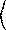 144/1996Terrenos en ininecliaciones clel ci’iice ríe laAutopista. Cedidos por D. José Toletlo Donate y “José Toledo e Hijos, S.L.”Destino: Ci’uz Roja. (1986)Destino: Mercado del Agricultor. (1994)145f1996Antigua edificación del restaurante“Costa Roja”cedida poi “Hotel Médano, SA” para demolición e incorporación a Vía Pública(Paseo Mercedes de Roja). (1990)146/1996Terreno para ampliación de la calle Pilar Cocina, San Isidro.Adquiridos a D. José M. Rodríguez Díazy otra. (1989)	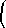 147/1999Terreno en “Las Crucitas”- Granadilla. Destino: construcción de un Centro Ocupacional para Minusválidos (PROMINSUR). Adquirido a D.Cándido Méndez Bello y otra. (1999)BAJA 2002ÍNDICE DE ALTAS INVENTARIO DE BIENES ANEXO AÑO 2003ALTAPńginaBAJAPágina1/2003Parcela E, P.P. Cuevas de Cho Portada. Dotacional, espacios libres públicos (2003)2/2003Parcela G2, P.P. Cuevas de Cho Portada.Residencial	(2003)3/2003Parcela łl, P.P. Cuevas de Cho Portada. Dotacional, Espacios libres publicos (2003)4/2003Parcela I, P.P. Cuevas de Cho Portada. Dotacional, Plazas y áreas de juego (2003)5/2003Parcela K1, P.P. Cuevas de Cho Pot tada.Dotacional, Docente (2003)6/2003Parcela K2, P.P. Cuevas de Cho Portada.Dotacional, Deportivo (2003)7/2003Paicela N, P.P. Cuevas de Cho Portada. Dotacional, Espacios libi‘es publicos (2003)8/2003Parcela O, P.P. Cuevas de Cho Portada. Dotacional, Plazas y áreas de juego (2003)9/2003Parcela R1, P.P. Cuevas de Cho Portada. Dotacional, Espacios libres públicos (2003)10/2003Parcela R3, P.P. Cuevas de Cho Portada. Dotacional, Espacios libies públicos (2003)11/2003Parcela S, P.P. Cuevas de Cho Portada.Ái’eas ajardinadas (2003)12/2003Parcela T, P.P. Cuevas de Cho Portada. Dotacional, Plazas y áreas de juego (2003)13/2003Parcela U, P.P. Cuevas de Cho Portada.Dotacional, Social (2003)14/2003Parcela V, P.P. Cuevas de Cho Portada.Viales (2003)15/2003Viario de la U.A. Yaco II. (2003)16/2003Área Ajai dinada de la U.A. Yaco II.(2003)17/2003Área Ajai dinada de la U.A. Yaco II.(2003)18/2003Área Ajai dinada de la U.A. Yaco II.(2003)19/200.Parque Ui bano de la U.A. Yaco II.(2003)2./ 2003Plaza y Áreas de Juego de la U.A. Yaco II.(2003)21/2003aza	y Áreas de Juego de la U.A. Yaco II.(2003)22/2003Parcela Resitlencial de la U.A. Yaco II.(2003)23/2f103Parcela C de la U.A. Toledo.Equipamiento sanitario (2003)BAJA200624/2003Pai cela D de la U.A. Toledo.Espacios Libres (2003)25/2003Parcela 9 de la U.A. ChasnafloiPlaza (2003)26/2003Parcela 10 de la U.A. ChasnaflorEquipamiento socio-cultural y deportivo (2003)27/2003Parcela 11 de la U.A. Chasnaflor Dotación viaria (2003)28/2003Parcela en Los Blanquitos(Parcela 492, Polígono 15 de Rústica) (2003)29/2003Parcela en Los Blanquitos(Parcela ... del Polígono ... de Rústica) (2003)30/2003Parcela en Los Blanquitos(Parcela ... del Polígono ... de Rústica)(2003)31/2003ChimicheConsultorio Local de Salud (2003)32/2003Viales del $ector SP2-01. Polígono Intl iistrial.Viales (2003)33/2003Parcela n° 1 del Sector SP2-01.Polígono Industrial.Equipamiento Social (2003)34/2003Parcela n° 4 del Sector SP2-01.Polígono Industrial. Equipamiento  Deportivo (2003)5.2. 0Parcela n° 3 del Sector SP2-01.Polígono Industrial. Equipamiento Comei’cial (2003)36/2003Espacios Libres del Sector SP2-01.Polígono Industrial. Áreas Ajai’dinadas (2003)37/2003Las Calzadas.(Parcela 42 del Polígono 17 de Rústica) (2003)38/2003Pai cela SI.26.G.03 de la U.A. Ucanca 	Residencial Mixto (2003)39/2003Parcela SI.26.J.01 de la U.A. Ucanca 	Residencial Mixto (2003)	BAJA 200540/2005Pai cela SI.26.K.01 de la U.A. UcancaDotación publica (2003)	 	41/2003Pai cela SI.26.L.01 de la U.A. UcancaDotación publica (2003)42/2003Parcela SI.26.M.01 de la U.A. UcancaDotación publica (2003)43/2003Parcela SI.26.N.01 de la U.A. UcancaDotación viaria (2003)44/2003Manzana 3 del P.P. La Jurada (2003)(Equipamiento docente) Superficie total: 18.085 m2Puesta a disposición para construcción de unColegio ite Educación Infantil y Primaria	8.100 m2Puesta a disposición para construcción de unColegio de Educación Infantil y Primaria	9.985 m2Superficie total	18.085 m245/2003Manzana 4 del P.P. La Jurada (2003)(Sistema general docente-deportivo) Complejo Deportivo y Piscina Municipal Superficie total	16.000 m2Puesta a disposición para Piscina Municipal	5.127 m°Puesta a disposición para Piscina Municipal	2.013 m*46/2003Manzana 26 del P.P. La Jim ada (Residencial) (2003)BAJA 200747/2003Nlanzana 27 del P.P. La Jurada(Equipamiento social) (2003)48/2003Manzana 28 del P.P. La Jin ada(Equipamiento social) (2003)49/2003Manzana 29 del P.P. La Jui ada(Equipamiento social) (2003)	50/2tl03Manzana 30 del P.P. La Jurada(Residencial) (2003)51/2003Manzana 31 del P.P. La Jurada(Equipamiento depoitivo) (2003)52 2 03Manzana 33 (ZV2) del P.P. La JuradaZona Veí de	Protección auto	sta) (2003)53 20 3Manzana 34 (ZV3) del P.P. La duradaZona(rVede — Jardín	(2003)*4 2 03Manzana 35 (ZV4) del P.P. La Jin ada(Zona Verde — Àrea de recreo) (2003)	5*'2003Manzana 36 (ZVS) del P.P. La Jurada(Zona Verde — Àrea de recreo) (2003)* 2 03Manzana 37 (ZV6) del P.P. La Jurada 		(Zona Verde	Àrea de iecreo) (2003a7'2003Manzana 38 (ZV7) del P.P. La Jui ada(Zona Verde — Àrea de recieo) 2003a)*00*Manzana 39 (ZV8) del P.P. La Jurada 	(Zona Verde	Àrea de recreo) (2003)9 2 03Manzana 40 (ZV9) del P.P. La Jurada(Zona Verde — Jardín)	2003)60/2003Viales del P.P. La Jui ada 	Viales (2003)61 2 **Parcela SI.22.C.05 de la U.A. Poncela 	Residencial (2003)	   	62/2003Parcela SI.22. E.03 de la U.A. PoncelaResidencial (2003)63/2003Mlj ypg}¡j SI.22. F.02 de la U.A. PoncelaResidencial (2003)BAJA200564/2003Parcela SI.22. F.03 de la U.A. PoncelaResidencial (2003)BAJA200565/2003Parcela SI.22. F.04 de la U.A. PoncelaResidencial (2003)BAJA200566/2003Pai cela SI.22. F.05 de la U.A. PoncelaResidencial (2003)BAJA2fl0567/2003Parcela SI.22. F.06 de la U.A. PoncelaResidencial (2003)BAJA200568/2003Pai	cela SI.22. F.07	de la U.A. PoncelaResidencial (2003)BAJA200569/2003Pai cela SI.22. F.08 de la U.A. PoncelaResidencial (2003)BAJA200570/2003Pai	cela SI.22. F.09 de la U.A. PoncelaResidencial (2003)BAJA200571/2003Pai cela SI.22. F.10 de la U.A. PoncelaResidencial (2003)BAJA200572/2003Pai cela SI.22. G.01 de la U.A. Poncela 	Residencia	003)	 	73/2003Parcela SI.22. G.02 de la U.A. Poncela 	Residencial	2003)74/2003Parcela SI.22. H.01 de la U.A. Poncela Dotacional (200375/2003Parcela SI.22.1.01	de la U.A. PoncelaDotacional (2003)76 2003Parcela SI.22. J.01 de la U.A. PoncelaDotacional viaria rodada 2003)77 2003Parcela SI.22.K.01	de la U.A. PoncelaDotación viaiia rodada	2003)7 '2Parcela SI.22.L.01 de la U.A. PoncelaDotación viaria rodada (2003)79/2003Parcela SI.21.A.01 de la U.A. Pomar Fi íasResidencial mixto (2003)BAJA200520. 3Parcela SI.21.A.02 de la U.A. Pomar FríasResidencial Mixto (2003)BAJA 200581. 2003Parcela SI.21.C.10 de la U.A. Pomar FríasResidencial Mixto (2003)*2'2°03Parcela SI.21.F.01 de la U.A. Pomar FríasPlaza y área de juego (2003)3'2	3Parcela SI.21.G.01 de la U.A. Pomar Frías Plaza y áiea de juego(2003)4. 2. 03Parcela SI.21.H.01 de la U.A. Poinar Pi ías Plaza y área de juego (2003)85/2003Parcela SI.21.1.01 de la U.A. Pomar FríasPlaza y áiea de recieo (2003)6 2*03Parcela SI.21.J.01 de la U.A. Pomai Fi íasDotación viaria rodada (2003)87/2003Viario de la U.A. Princesa IfaraViai’io (2003)' 2 03Zona Libie I de la U.A. Pi’incesa IfaraPlaza (2003)9. 2003Zona Libre II de la U.A. Princesa IfaraParque (2003)90/2003Parcela edificable de la U.A. Princesa IfaraResidencial mixto (2003)BAJA 200591/2003Parcela SI.12.J.01. U.A. Finca del Marqnes (2003)Plaza Pérez Galdós, San Isidro.92/2003Parcela SI.12.K.01. U.A. Finca del MarquesPlaza y Ái’eas de Juego (2003)93/2íl#3Parcela SI.12.L.01. U.A. Finca del Marques Viario (2003)94/2003Parcela 1.- U.A. Hernández Oí amas Residencial y compatible (2003)BAJA200595/2003Local comercial en C/ La Zarza. S. Isidro.Comercial (2003)96/2003Parcela SI.24.I.16 de la U.A. Robayna Residencial y compatible (2003)BAJA 200697 2 03Pai cela SI.24.J.01 ble la U.A. RobaynaResidencial compatible (2003)2 03Parcela SI.24.K.01 de la U.A. RobaynaPlaza y ái’eas de ]uego (2003)99'2***Parcela SI.24.L.01 de la U.A. RobaynaPlaza y áieas de juego (2003)1	'* 03Parcela SI.24.M.01 de la U.A. RobaynaPlaza y áieas de juego (2003)1 1'2 *3Parcela SI.24.N.01 de la U.A. RobaynaPlaza y áieas de juego (2003)102/2003Parcela SI.24.O.01 de la U.A. Robayna (2003)Plaza Robayna. San IsidroModif.20111 3'2*03Parcela SI.24.P.01 de la U.A. RobaynaViales (2003)1*4*2003Parcela SI.14.C.01 de la U.A. La HoyitaResidencial y compatible (2003)	105 200*Parcela SI.14.C.02 de la U.A. La HoyitaResidencial y compatible (2003)  106 200*Pai cela SI.14.F.03 de la U.A. La Hoyita 	Residencial y compatible (2003)	 	107/2003Parcela SI.14.J.01 de la U.A. La Hoyita (2003)Zona Deportiva La Hoyita II(Zona ajardinada, parque infantil y canchas)108/2003Parcela SI.14.K.01 de la U.A. La HoyitaPlaza y áreas de juego (2003)	109/2003Parcela SI.14.L.01 de la U.A. La HoyitaPlazas seas de juego 2003110/2003Parcela SI.14.M.01 de la U.A. La Hoyita Equipamiento sociocultuial y recieativo (2003) 111/2003Parcela SI.14.N.01 de la U.A. La Hoyita 		Espacios Libres (2003)	 	112/2003Parcela SI.14.O.01.	U.A. La HoyitaDotación viaria rodada y peatonal 2003113/2003Pai cela SI.10.O.03 de la U.A. CastroResidencial y compatible (2003)114/2003115/2003Pai cela SI.10.O.04 de la U.A. CastroResidencial y compatible (2003)114/2003115/2003Parcela SI.10.R.01 de la U.A. CastroPlaza y área de juego (2003)Parcela SI.10.R.01 de la U.A. CastroPlaza y área de juego (2003)116/2003Pai cela SI.10.S.01 de la U.A. CastroEquipamiento sanitai'io y asistencial (2003)Pai cela SI.10.S.01 de la U.A. CastroEquipamiento sanitai'io y asistencial (2003)11" 200'Parcela SI.10.T.01 de la U.A. CastroPlaza y ái’ea de juego (2003): Plaza Las NievesParcela SI.10.T.01 de la U.A. CastroPlaza y ái’ea de juego (2003): Plaza Las NievesModif.201111 2’ 0'Parcela SI.10.U.01 de la U.A. CastroPlaza y área de juego (2003): Plaza CastroParcela SI.10.U.01 de la U.A. CastroPlaza y área de juego (2003): Plaza CastroModif.2011119/2003Pai cela SI.10.V.01 de la U.A. Casti o Plaza y áiea de juego (2003)Pai cela SI.10.V.01 de la U.A. Casti o Plaza y áiea de juego (2003)120/2003Pai cela SI.10.X.01 de la U.A. Casti oDotación viai’ia (2003)Pai cela SI.10.X.01 de la U.A. Casti oDotación viai’ia (2003)121/2003Pai cela SI.19.B.05. de la U.A. Mata AResidencial Mixto (2003)	Pai cela SI.19.B.05. de la U.A. Mata AResidencial Mixto (2003)	122/2003Pai cela SI.19.B.06 de la U.A. Mata AResidencial Mixto (2003)	Pai cela SI.19.B.06 de la U.A. Mata AResidencial Mixto (2003)	123/2003Parcela SI.19.B.07 de la U.A. Mata AResidencial Mixto (2003)Parcela SI.19.B.07 de la U.A. Mata AResidencial Mixto (2003)124/2003Pai cela SI.19.H.01 de la U.A. Mata A 		Plaza y áiea de juego 2003Pai cela SI.19.H.01 de la U.A. Mata A 		Plaza y áiea de juego 2003125/2003Parcela SI.19.I.01 de la U.A. Mata A 		Eausi iento docente (2003)Parcela SI.19.I.01 de la U.A. Mata A 		Eausi iento docente (2003)126/2003Parcela SI.19.J.01 de la U.A. Mata A 	Espacio lib e 2003)	 	Parcela SI.19.J.01 de la U.A. Mata A 	Espacio lib e 2003)	 	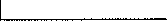 127/2003Parcela SI.19.K.01 de la U.A. Mata AParque Depoitivo (2003)Parcela SI.19.K.01 de la U.A. Mata AParque Depoitivo (2003)128/2003Parcela SI.19.L.01 de la U.A. Mata ADotación viaria rodada y peatonal (2003)Parcela SI.19.L.01 de la U.A. Mata ADotación viaria rodada y peatonal (2003)129/2003Parcela n° 8 de la U.A. Invernaderos B 		Residencial Mixto(2003)Parcela n° 8 de la U.A. Invernaderos B 		Residencial Mixto(2003)130/2003Parcela n° 9 de la U.A. Invernaderos BResidencial Mixto (2003)Parcela n° 9 de la U.A. Invernaderos BResidencial Mixto (2003)BAJA29-07-0531 'Parcela n° 11 de la U.A. Invei nadei os BEquipamiento (2003)132 2 03Parcela n° 12 de la U.A. Invernaderos BZona Verde (2003)*°°'2	3Parcela n° 13 de la U.A. Invernaderos BEquipamiento (2003)134/2003Dotación Viaria de la U.A. Invernaderos BDotación viaria iodada y peatonal (2003)*35'2003Pai cela A-1 de la U.A. Invernadei os A 	 Residencial Mixto (2003)BAJA29-07-05136 2003Pai cela H de la U.A. Invei naderos A 	Plaza	áreas de juego (2003)	 	13* 2**3Parcela I de la U.A. Invernadei os A Plaza y áieas de	ego (200313   2003Pai cela 3 de la U.A. Invernaderos AEquipamiento social y asistencial2003)139/2003Parcela V de la U.A. Invernaderos ADotación viaria i‘odada y peatonal (2003)140 2003Pai cela SI.05.G.01 de la U.A. AtxoñaEquipamiento sociocultural y recreativo (2003)141 2 03Parcela SI.05.H.01 de la U.A. AtxoñaPlaza y áreas de juego (2003)*42 2***Parcela SI.05.I.01 de la U.A. AtxoñaEspacio libre (2003)*43 2003Parcela SI.05.J.01 de la U.A. AtxoñaDotación viaiia rodada y peatonal (2003)  	144/2003Parcela 1 de la U.A. Yaco IDotación viai‘ia iodada y peatonal (2003145/2003Parcela 2 de la U.A. Yaco IÁi'ea ajardinada (2003146/2003Parcela 3 de la U.A. Yaco IÁrea Ajardinada (2003)147/2003Parcela 4 de la U.A. Yaco IInfraesti‘uctura. Depósito de Agua(2003)148/2003Parcela 5 de la U.A. Yaco IEspacio libre protegido(2003)149*** 3Parcela SI.02.C.01 de la U.A. Atogo AEspacio libre (2003)15* 2 0*Parcela SI.02.D.01 de la U.A. Atogo AEspacio libre (2003)151 20 3Parcela SI.02.E.01 de la U.A. Atogo A Dotación viaria (2003)152/2003Parcela 2 del Sector CalzadasViario en Las Calzadas (2003)153/2003Parcela 1 del Sector AcojejaViario en Acojeja (2003)154/2003Parcela 2 del Sector AcojejaEquipamiento socio-asistencial en Acojeja (2003/155/2003Pai cela 3 del Sector AcojejaEquipamiento cementei'io en Acojeja (2003)156/2003Parcela 4 del Sector AcojejaÁrea ajai'dinada (2003)157	03Parcela G.02.A.02. U.A. Trasera ConventoResidencial (2003)15 200*Parcela G.02.A.04. U.A. Trasera ConventoResidencial (2003)* 9 2 03Pai cela G.02.F.01. U.A. Ti asei a ConventoResidencial (2003)16 2003Parcela G.02.G.01. U.A. Trasera ConventoEspacio Libre (2003)*6* 2*03Pai cela G.02.11.01. U.A. Trasei’a ConventoEQUipamleiito sociocultural y deportivo (2003)162'2 0*Parcela G.02.I.01. U.A. Trasera Convento Dotación viaria rodada (2003)*63 2Parcela G.04.C.02 de la U.A. Hinojeros IIResidencial (2003)*6 2 03Parcela G.04.E.01 de la U.A. Hinojei os IIResidencial(2003)1 5'*00Pai cela G.04.G.01 de la U.A. Hinojei os IIPlaza y áieas de iuego (2003)**6' 2 03Parcela G.04.H.01 de la U.A. Hinojeros IIDotación viaria rodada y peatonal (2003)Parcela G.04.H.01 de la U.A. Hinojeros IIDotación viaria rodada y peatonal (2003)167 2 03Parcela G.05.B.02 de la U.A. Hinojeros IIIResidencial (2003)Parcela G.05.B.02 de la U.A. Hinojeros IIIResidencial (2003)*6 2003Parcela G.05.1.02 de la U.A. Hinojeros IIIResidencial (2003)Parcela G.05.1.02 de la U.A. Hinojeros IIIResidencial (2003)BAJA2005*69 2003Pai cela	G.05.J de la U.A. Hinojeros IIIEquipamiento Deportivo (2003)Pai cela	G.05.J de la U.A. Hinojeros IIIEquipamiento Deportivo (2003)7* 2 *3Parcela G.05.K. de la U.A. Hinojeros IIIEquipamiento Deportivo (2003)Parcela G.05.K. de la U.A. Hinojeros IIIEquipamiento Deportivo (2003)71 2 03Pai-cela G.05.L. iIe la U.A. Hinojei os IIIEquipamiento Sanitario (2003Pai-cela G.05.L. iIe la U.A. Hinojei os IIIEquipamiento Sanitario (2003172 2003Parcela G.05.M. de la U.A. Hinojei os IIIParque Ui'bano (2003)Parcela G.05.M. de la U.A. Hinojei os IIIParque Ui'bano (2003)1 3 2*0Parcela G.05.N. de la U.A. Hinojei os IIIPai’que Ui‘bano (2003)Parcela G.05.N. de la U.A. Hinojei os IIIPai’que Ui‘bano (2003)174/2003Parcela G.05.O. de la U.A. Hinojeros IIIDotación viaria rodada y peatonal (2003)Parcela G.05.O. de la U.A. Hinojeros IIIDotación viaria rodada y peatonal (2003)175 2 0'Vía Litoi al o Costera del P.P. Los MartinesDotación viaria iodada y	eatonal (2003Vía Litoi al o Costera del P.P. Los MartinesDotación viaria iodada y	eatonal (2003176’2*03Vía de Conexión del P.P. Los Martines2003)Vía de Conexión del P.P. Los Martines2003)177/2003Vía de Penetración n° 1 del P.P. Los MartinesDotación viaria rodada y peatonal (2003)Vía de Penetración n° 1 del P.P. Los MartinesDotación viaria rodada y peatonal (2003)178/2003Vía de Penetración n° 2 del P.P. Los MartinesDotación viaiia rodada y peatonal (2003)Vía de Penetración n° 2 del P.P. Los MartinesDotación viaiia rodada y peatonal (2003)17 2003Vía Transversal n° 1 del P.P. Los MartinesDotación viaria rodada y peatonal (2003)Vía Transversal n° 1 del P.P. Los MartinesDotación viaria rodada y peatonal (2003)*® 2 0*Vía Transversal n° 2 del P.P. Los MartinesDotación viaria rodada y peatonal (2003)Vía Transversal n° 2 del P.P. Los MartinesDotación viaria rodada y peatonal (2003)1 l '2	3Glorieta n° 1 del P.P. Los MartinesDotación viaiia rodada y peatonal (2003)Glorieta n° 1 del P.P. Los MartinesDotación viaiia rodada y peatonal (2003)1 *%00** 3’200*1 4 200**	2 03Glorieta n° 2 del P.P. Los MaI’tiI1eSDotación viaria iodada y peatonal (2003)1 *%00** 3’200*1 4 200**	2 03Sender o Peatonal ii° 1 del P.P. Los Martin esSendero peatonal público (2003)1 *%00** 3’200*1 4 200**	2 03Sendero Peatonal n° 2 del P.P. Los Mai tinesSendero peatonal público (2003)1 *%00** 3’200*1 4 200**	2 03Espacio Libi e Uno del P.P. Los MartinesEspacio libie o zona protegida del Plan (2003)1 6 200'Espacio Libie Dos del P.P. Los MartinesEspacio Libre (2003)* 7’20**Espacio Libre Tres del P.P. Los Mai tinesEspacio Libre (2003)188/2003Jardines y Areas de Juego del P.P. Los Martin esJardines y Áieas de Juego (2003)1 9 2 03Pai cela lb	del P.P. Los MartinesResidencial (2003)190/2003Pai cela 2a del P.P. Los MartinesSocial (2003)191/2003Parcela 6 del P.P. Los MartinesDocente (2003)192/2003Paicela 9 del P.P. Los Mai tines Deportivo/Docente (2003)193/2003Pai cela 12 del P.P. Los Martines Comercial (2003)194/2003Manzana 2 Parcela 1 del P.P. Médano BeachResidencial (2003)BAJA2005BAJA2005*9* 200*Manzana 3B del P.P. Médano BeachEquipamiento (Docente, Sanitario y Asistencial) (2003)196 2 0*Manzana 15B del P.P. Médano BeachDeportivo (2003)197/2003Viario del P.P. Médano Beach Dotación viaiia iodada y peatonal (2003)198/2003Zonas Libres del P.P. Médano Beach Zonas Libres (2003)199/2003Sistema Viario. U.A. Costabella — Costa de La TejitaDotación via1’ia rodada y peatonal (2003)BAJA2011200/2003Zpna Verde ZV-1.U.A. Costabella — Costa ile La TejitaZonas Verdes (2003)BAJA 2011201/2003Zona Verde ZV-2.U.A. Costabella — Costa de La TejitaZonas Veides (2003)BAJA2011BAJA 2011202/2003Zona Verde ZV-3.U.A. Costabella — Costa de La TejitaZonas Verdes (2003/  	BAJA2011BAJA 2011203/2003Zona Vende ZV-4.U.A. Costabella — Costa tle La TejitaZonas Verdes (2003)BAJA2011204/2003Zona Vertle ZV-5. U.A.Costabella — Costa de La Tejita 	Zonas Veides (2003)	BAJA2011	20 ' 2 03Otros Espacios Libres: Rivera del Mar.U.A. Costabella — Costa de La TejitaEspacios 1ibi‘es en la ribera del mai y espacio protegido (2003)BAJA2011206/2003Parcela A. Zona Verde Piiblica. U.A. Trinchera IZona Verde Pública (2003)207 ' 2 03Parcela B. Viario Rodado Pista El Médano —La Tejita. U.A. Ti inchera IDotación viaiia rodada y peatonal (2003)2	2003Parcela C. Viario Inter ior. U.A. Ti inchera I 	Dotación viaria	eatonal (2003)209*2 0*Pai cela n° 8-9 de la U.A. Trinchera IIIResidencial (2003	 	21 2	3Parcela n° 15 de la U.A. Trinchei a IIIÁrea Libie (plaza(2003)2** 2	3Parcela n° 16 de la U.A. Trinchei a IIIÁrea Libre (plaza(2003)2*2 2003Parcela n° 17 de la U.A. Trinchera IIIVías Públicas2003)21* 2 *3Parcela P.01.N.01 de la U.A. Ensenada PeladaEquipamiento,Deportivo (2003)214'***3Parcela P.01.O.01 de la U.A. Ensenada PeladaEquipamiento sociocultural y recieativo (2003)215/2003Parcela P.01.P.01 de la U.A. Ensenada PeladaPlazas y Áreas de Juego (2003)16 20 3p «rcela P.01.Q.01 de la U.A. Ensena‹la PeladaPlazas y Áieas de Juego (2003)217/2003Parcela P.Ill.R.01 de la U.A. Ensenada PeladaDotación viaria rodada y peatonal (2003)218/2003Local comet cial y alinacćn en C/ Giiajara,San Isidro (2003)219/2003Casa La Inglesa. El Médano (2003)220/2003Viales - S.A.U. Los Cardones, San IsidroViales (2003)221/2003Manzana 35 - S.A.U. Los Cardones, San Isidro Eqiiipatniento Social (2003)222/2003Manzana 39 - S.A.U. Los Cai dones, San IsidroEquipamiento Docente (2003)BAJA 2006223/2003Manzana 38 - S.A.U. Los Cardones, San Isiilro Equipainiento Deportivo (2003)224/2003Manzana “AN1” - S.A.U. Los Cardones, San IsidroZona de Espacios Libres — Ái'ea de Juegos (2003)225/2003Manzana “AN2” - S.A.U. Los Cardones, San Isidi oZona de Espacios Libres — Ái'ea de Juegos (2003)226/2003Manzana “AN3” - S.A.U. Los Cardones, San IsidroZona de EspaciO3 Libres — Ái'ea de Juegos (2003)227/2003Manzana 37 - S.A.U. Los Cardones, San IsidroZona Vei‘de (2003)228/2003Manzana 40 - S.A.U. Los Cardones, San IsidroZona Verde (2003)229/2003Área “AP” - S.A.U. Los Cardones, San IsidroZonas de Espacios Libres de dominio y uso público (Piotección mái‘genes Autovía TF-1) (2003)230/2003Manzana “AS” - S.A.U. Los Cardones, San Isidro Zona de Infi‘aestructura (2003)231/2003Centro Cívico Social de Charco del Pino e Instalaciones Deportivas.Fincas Chiñama. Charco del Pino (2003)Modif.2011232/2003Parque Infantil y Aparcamientos Fincas Chiñama. Chai co del Pino (2003)233/2003Parcela 4 de la U.A. “Atogo B”Plaza Pública (2003)234/2003Parcela 5 (A y B) de la U.A. “Atogo B” Áieas de juego (2003)235/2003Pai’cela 6 de la U.A. “Atogo B”Viaiio (2003)236/2003Parcela 7 de la U.A. “Atogo B”Viaiio (2003)237/2003Parcela 8 de la U.A. “Atogo B”Viaiio (2003)238/200SFinca Ríistica en Cueva Gacha, El Desierto. (2003)239/2003Parcela en Aguabuey.(2003)240/2003Terreuo en El Calvario(Estación de Guaguas) (2003)241/2003Parcela para Enlace de Ctra. Las Zocas yC/ Yaiza (Charco del Pino) (2003)242/2003Ter reno y Casa en Era Alta. Charco del Pino(2003)Destinado a Centro de Día Virgen del Pino, Centro de la Tercera Edad Virgen del Pino, Aparcamientos, Plaza y Parque Infantil243/2003Parcela en “MATA”,San Isidro. (2003)2*4'2003Ter reno en Los Blanquitos (2003)ÍNDICE DE ALTAS INVENTARIO DE BIENES ANEXO AÑO 2007BAJAPágina245200?Montaña Acojeja (Cementeiio)(Pol. 17 Pai cela 21)(2007)246/2007p arcela en C/ Bueu Viaje. Cruz de Tea.(2007)Adquirida a D‘ Francisca Balbiua Rivero Pimienta247/20071-A. Vial Interior; 1' Fase delSP2.02 Polígono Industrial2007a248/20071-B. Vía de Servicio 1 — Ramal Norte, 1" Fase delSP2.02 Polígono Industrial (2007)	249/20071-C. Vía Perimetral 1- Ramal Sur; 1‘ Fase del 	SP2.02 Polígono Industi ial (2007)250/20071-D. Vía de Servicio 2 — Ramal Norte, 1‘ Fase delSP2.02 Polígono Industrial2007)251/20071-E. Vía de Servicio 2 — Ramal Sur; l" Fase delSP2.02 Polígono Industrial 2007)252/2007Parcela Z-2. 1‘ Fase delSP2.02 Polígono Industrial (2007)Baja2007)253/2007Parcela Z-3. 1‘ Fase del 	SP2.02 Polígono Industrial (2007)Baja(2011)254/20072-A. Espacios libres y espacios residuales.2‘ Fase del SP2.02 Polígono Industrial (2007)255/20072-B. Espacio libie 	2‘ Fase del SP2.02 Polígono Industrial (2007)256/20072-C. Servidumbre de protección de la TF-1 - Norte 	2" Fase del SP2.02 Polígono Industrial (2007)257/20072-D. Servidumbre de protección de la TF-1 - Sur2' Fase del SP2.02 Polígono Industrial (2007)8/2002-E. Calle “A”2’ Fase ‹lel SP2.02 Poligono Industrial (2007)259/20072-F. Calle “C”2‘ Fase del SP2.02 Poligono Industrial (2007)2-F. Calle “C”2‘ Fase del SP2.02 Poligono Industrial (2007)260/20072-G. Calle “D-Este”2‘ Fase del SP2.02 Poligono Industrial (2007)2-G. Calle “D-Este”2‘ Fase del SP2.02 Poligono Industrial (2007)261/20072-H. Calle “D-Oeste”2‘ Fase del SP2.02 Poligono Industrial (2007)2-H. Calle “D-Oeste”2‘ Fase del SP2.02 Poligono Industrial (2007)262/20072-1. Calle “E”2‘ Fase del SP2.02 Poligono Industrial (2007)2-1. Calle “E”2‘ Fase del SP2.02 Poligono Industrial (2007)263/2007Paicela 2. Equipamiento Social2' Fase del SP2.02 Poligono Industrial (2007aPaicela 2. Equipamiento Social2' Fase del SP2.02 Poligono Industrial (2007a264/2007Parcela 3. Paiqiie deportivo2" Fase del SP2.02 Poligono Industrial (2007)Parcela 3. Paiqiie deportivo2" Fase del SP2.02 Poligono Industrial (2007)265/2007Canales Alta o La Rica. Ci uz de Tea.Finca donada por D. Adalberto García Alonso(2007)Canales Alta o La Rica. Ci uz de Tea.Finca donada por D. Adalberto García Alonso(2007)266/2007Pai’cela 25. Equipamiento pi’ivadoS.A.U. Camino La Trinchera (2007)	Pai’cela 25. Equipamiento pi’ivadoS.A.U. Camino La Trinchera (2007)	267/2007Paicela 26. DOtaclonalS.A.U. Camino La Trinchera (2007)Paicela 26. DOtaclonalS.A.U. Camino La Trinchera (2007)268/2007Parcela 27. ResidenclalS.A.U. Camino La Trinchera (2007)Parcela 27. ResidenclalS.A.U. Camino La Trinchera (2007)269/2007Parcela 28. Zona VerdeS.A.U. Camino La Trinchera (2007)Parcela 28. Zona VerdeS.A.U. Camino La Trinchera (2007)270/2007Parcela 29. Zona VerdeS.A.U. Camino La Trinchera (2007)Parcela 29. Zona VerdeS.A.U. Camino La Trinchera (2007)271/2007Parcela 30. Zona VerdeS.A.U. Camino La Trinchera (2007)Parcela 30. Zona VerdeS.A.U. Camino La Trinchera (2007)272/2007Parcela 31. ViarloS.A.U. Camino La Trinchera (2007)Parcela 31. ViarloS.A.U. Camino La Trinchera (2007)273/2007Parcela 32. Viario 	S.A.U. Camino La Trinchera (2007) 	Parcela 32. Viario 	S.A.U. Camino La Trinchera (2007) 	274/2007Parcela 33. ViarioS.A.U. Camino La Trinchera (2007)Parcela 33. ViarioS.A.U. Camino La Trinchera (2007)275/2007276/2007Parcela 34. ViarioS.A.U. Camiiio La Trinchera (2007)275/2007276/2007Parcela 35. ViarioS.A.U. Camino La Trinchei a (2007)277/2007Viario Anexo del Plan Pat cialS.A.U. Caniino La Trinchera (2007)278/2007Manzana 1 del Plan Pat cial “La Jiii ada” Equipamiento comercial (2007)BajaBaja279/2007Parcela 1 en Espacio Protegido Montaña Roja	(2007)280/2007Parcela 2 en Espacio Protegido Montaña Roja (2007)281/2007U.A.  Campo de Fútbol San IsidroParcela SI.06.I.01. Residencial (2007)2 2 2007U.A. Campo tle Fútbol San Isidi oParcela SI.06.J.01. Equipamiento (2007)283/2007U. A. Campo de Fútbol San IsidroParcela SI.06.K.01. Rotonda. (2007)Modif. 2011Modif. 2011284/2007U. A. Campo de Fútbol San IsidroParcela SI.06.L.01. Rotonda. (2007)Modif. 2011Modif. 2011285 /2007U.A.  Campo de Fútbol San IsidroParcela SI.06.M.01. Dotación viai'ia (2007)2 **2007El Cercado. Convenio Familia Oval GonzńlezParcela P-10. Residencial (2007)287/2007El Cercado. Convenio Familia Oval GonzálezParcela P-11. Espacio Libre (2007)288/2007El Cercado. Convenio Familia Oval GonzálezParcela P-12. Viales (2007)289/2007Parcela SI.08.M.06. ResidencialU. A. Carretera Chimiche B. San łsidro (2007)290/2007Parcela SI.08.N.01. Dotacional. PlazaU. A. Carretera Chimiche B. San Isidro (2007)2* 2 07Parcela SI.08.O.01. Dotacional. Pai'queU.A. Carretera Chimiche B. San Isidro (2007)292/2007Parcela SI.08.P.01. Dotacional. EquipamientoU.A. CarFetera Chimiche B. San Isidro (2007)293/2007Parcela SI.08.Q.01. Dotación viariaU. A. Caí retera Chiniiclie B. Sam Isiilro (2007)294/2007Pai'cela 4. Dotación pública. Pai que urbano.Parcelación Arure. San Isidro (2007)295/2007Parcela 5. Dotación viaria Parcelación AruFe. Sail Isidro (2007)29í" 2*0Cine Novedades. Charco del Pino.Adquirido a D. Roque Díaz Díaz e hijos.Equipamiento social (2007)297/2007Parcela DotacionalSuerte ‹leí Mai ques. El Médano. (2007)29 2007Parcela 8. Sistemas de espacios libies Plan Pai cial “Canarias Sol” (2007)29 '2 07Parcela 9. Seivicio de interés público y social Plan Parcial “Canarias Sol” (2007)'	2 07Pai‘cela 10. Sistemas de espacios libres Plan Parcial “Canarias Sol” (2007)' 1’2**7Parcela 11. Servicio de interés público y socialPlan Pai cial “Canarias Sol” (2007)302/2007Paicela 12. InfiaestructuiasPlan Parcial “Canarias Sol” (2007)303/2007Parcela 13. Infraestructui’asPlan Parcial “Canarias Sol” (2007)304/2007Pai’cela 14-A. ViarioPlan Pai cial “Canarias Sol” (2007)305/2007Parcela 14-B. ViarioPlan Pai cial “Canarias Sol” (2007)306/2007Parcela 14-C. ViarioPlan Parcial “Canarias Sol” (2007)307/2007Pai’cela 14-D. ViarioPlan Pai cial “Canarias Sol” (2007)308/2007Parcela 15-A. ViarioPlan Parcial “Canarias Sol” (2007)309/2007Parcela 15-B. ViarioPlan Pai cial “Canai ias Sol” (2007)327/2007Parcela P 2-6. Residencial colectiva Sector “Médano Park”   2007 Pai’cela P 4. Equipamiento comercialSector “Médano Park” (2007)328/2007Parcela P 2-6. Residencial colectiva Sector “Médano Park”   2007 Pai’cela P 4. Equipamiento comercialSector “Médano Park” (2007)329/2007Parcela P 6. Equipamiento docenteSector “Médauo Park” (2007)330/2007Parcela P 7. Equlpamiento deportivoSector “Médano Park” (2007)331/2007Parcela P 8. Equipamiento social asistencialSector “Médano Park” (2007)332/2007Parcela P 9. Espacio libre. (Parque urbano - Plaza)Sector “Médano Park” (2007)333/2007Parcela P 10. Espacio libi'e (Plaza — Área ajardinada)Sector “Médano Park” (2007)334/2007Parcela P 11. Espacio libre (Pai qiie urbano)Sector “Médano Park” (2007)335/2007Parcela P 12. Espacio libre (Jardín)Sector “Médano Park” (2007)336/2007Paicela P 13. Espacio 1ibi‘e (Jardín)Sector “Médano Park” (2007)337/2007Parcela P 14. Espacio libre (Jardín)Sector “Médano Park” (2007)338/2007Parcela P 15. Centro de Ti’ansfoimación MTSector “Médano Park” (2007)33 2 0*P ti c e lá  P	6. Ce ntrO de Tf   tfls fo rmación MTSector “Médano Park” (2007)340/2007Parcela P 17. Reserva de viario Sector “Médano Park” (2007)341/2007Parcela P 18. Reserva de viario Sector “Médano Park” (2007)342/2007Pai’cela P 19. Sistema viarioSector “Médano Park” (2007)*43 2	7Pai’cela P 20. Sistema general de espacios libi'es y equipamiento depoitivoSector “Médano Park” (2007)ÍNDICE DE ALTAS INVENTARIO DE BIENES ANEXO AÑO 2011344/2011PARCELA CAMPO FÚTBOL DE LAU.A. CAMPO DE FÚTBOL LOS ABRIGOS:Campo	‹le	Fútbol	y	otras	instalaciones deportivas en Los Abrigos.Colegio Publico Los Abrigos  y canchas.e		Terreno	para	Escuela	Infantil	en	Los Abrigos.Terreno	para	ampliación	del	CEIP	Los Abrigos.Modif. 2011Modif. 2011345/2011arcela C2-B7. Plaza y equipamiento religiosoU.A. Campo de Fütbol Los Abrigos346/2011ViarioU.A. Campo de Fútbol Los Abr igos347/2011Parcela n° 7: Espacio LibreU.A. Márquez Cano34 2 11Parcela n° 43: Plazas y úreas de juego.U.A. Márquez Cano349/2011Parcela n° 44: Viales.U.A. Márquez Cano350/2011Sistema Viario.Polígono de Actuación “COSTABELLA”351/2011Parque Urbano — 1. (PU-1).Polígono de Actuación “COSTABELLA”352/2011Plaza —1. (PZ -1).Polígono de Actuación “COSTABELLA”353/2011Oti os Es¡iacios Libi es (Ribera del Mar).Polígono de Actuación “COSTABELLA”354/2011Local — Aparcamiento (130 Plazas y 3Trasteros) del Centro Comercial en Plaza laErmita. El Cabezo. El Médano355/2011Local — Aparcamiento (119 Plazas y 3Ti esteros) del Centro Comercial en Plaza la Ermita. El Cabezo. El Médano356/2011Local Comeicial “C-1” (Nivel — 0) ilelCenti o Comercial en Plaza la Ermita.El Cabezo. El Médano357/2011Local Comei’cia1 “C-2” (Nivel — 0) delCenti o Comei cial en Plaza la Ermita.El Cabezo. El Médano358/2011Local Comercial “C-3” (Nivel — 0) ilelCentro Comei cial en Plaza la Ei mita.El Cabezo. El Médano359/2011Local Comercial “C-4” (Nivel 0) del CentroComercial en Plaza la Ei mita.El Cabezo. El Médano360/2011Local Comercial “C-5” (Nivel 0) del CentroComercial en Plaza la Ermita.El Cabezo. El Médano361/2011Local Comer cial “C-6” (Nivel 0) del CentroComercial en Plaza la Ermita.El Cabezo. El Médano362/2011Local Comercial “C-7” (Nivel 0) del CentroComercial en Plaza la Ermita.El Cabezo. El Médano363/2011Local Comercial “C-8” (Nivel 0) del CentroComercial en Plaza la Ermita.El Cabezo. El Médano364/2011Local Comercial “C-9” (Nivel 0) ‹tel CentroComer cial en Plaza la Ermita.El Cabezo. El Médano365/2011Local Comercial “C-10” (Nivel — 0) delCenti o Comercial en Plaza la Erinita.El Cabezo. El Médano366/2011Local Comercial “C-11” (Nivel — 0) delCentro Comercial en Plaza la Ei inita.El Cabezo. El Médano367/2011Oficina (Nivel — 0)del Centi o Comer cial en Plaza la Ei inita.El Cabezo. El Médano368/2011Almacén 1 (Nivel — 0)del Centro Comercial en Plaza la Ermita.El Cabezo. El Médano369/2011Almacéii 2 (Nivel — 0)del Centro Comercial en Plaza la Ermita.El Cabezo. El Médaiio370/2011Local Comercial “L-1” (Nivel — 1)del Centro Comercial en Plaza la Ermita.El Cabezo. El Médano371/2011Local Comercial “L-2” (Nivel — 1)del Centi o Comercial en Plaza la Ermita. 	 El Cabezo. El Médano	 	372/2011Local Comercial “L-3” (Nivel — 1)del Centro Comercial en Plaza la Ermita.El Cabezo. El Médano373/2011Local Comercial “L-4” (Nivel 1)del Centro Comercial en Plaza la Ermita. El Cabezo. El Médano374/2011Local Sociocultural 1 (Nivel 1)del Centi o Comercial en Plaza la Ermita. El Cabezo. El Médano3"/5/2011Local Sociocultural 2 (Nivel 2)del Centro Comer cial en Plaza la Ermita. El Cabezo. El Médano376/2011Plaza la Ei mitaEl Cabezo - El Médano377/2011Casa de la Juventud(Graiiadilla de Abona)378/2011Antiguo edificio“Secadei o de Tabaco” Gi anadilla379/2011Huei ta anexa al edificio“Secadero de Tabaco” Granadilla380/2011Ter i eno destinado a vial públicoen CX La Montañita y C/ Juan Pablo I. 		S. Isidro.381/2011Ter reno destinado a vial públicoen C/ Verode. San Isidro382?2011Ter reno destinado a vial píiblicoen C/ Juan Pablo I. San Isidro.383/2011Ter i eno destinado a vial público en C/ Verode.San Isidro384/2011Terreno destinado a vial píiblicoen C/ Verode.San Isidro385/2011Terreno destinado a vial público enC/ La Montañita — C/ Saltadero.San Isidro386/2011Teri eno destinado a vial públicoen C/ Verode (Mata).San Isidi o387/2011Tei’reno destinado a vial públicoen C/ Juan Pablo I. San Isidi o388/2011Pai cela A-1. Espacio libi eU.A. “Invei nadei os A”. San Isidi o.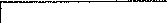 389/2011Una Planta Fotovoltaicade 100 Kw de potencia nominal.390/201Terreno en “Los Blanquitos”o “Cruz de Los Caminos”. Equipamiento docente391/2011Ter reno en Las Calzadas, destinado a accesoestación de guaguas.Actualmente Calle El Cerqiiito.392/2011Tei’reno en Casa Blanca,destinado a depósito de agoa.393/2011Plaza en la Manzana 2Ben El Cabezo. El Médano.394/2011Aparcamientos Subterráneos en la Manzana2B en El Cabezo. El Médano.395/2011Piscina y servicios complementarios en laManzana 2B en El Cabezo. El Médano396/2011Sala Velatoiio de El Médanoy Plaza de Canarias397/2íl11Centro Cívico Social	yPlaza de Los Abrigos398/2011Plaza Tabaiba,San Isidio.399/2011Parcela G de laU.A. Aguadulce. DotacionalLos Abrigos.400/2011Parcela H de la U.A. Aguadulce. DotacionalLos Abroi ís401/2011Parcela I de la U.A. Aguadulce. DotacionalLos Abrigos.402/2011Parcela M de la U.A. Aguadiilce. VialesLos Abrigos.403/2011Camino Las Fuentitas(Granadilla de Abona)ÍNDICE DE ALTAS INVENTARIO DE BIENES ANEXO AÑO 2015404/2015Parcela en C/ Hermano Pedro. Charco del Pino.Viario. (Finca resultante 10),Convenio Urbanístico Hermanos Donate Toledo (año 2012)405/2015Parcela en C/ iTerniano Pedro. Charco del Pino.Viario. (Finca resultante 11), Convenio Urbanístico hermanos Donate Toledo 	(año 2012)406/2015Pai’cela en C/ iTermano Pedro. Charco del Pino.Plaza.  (Finca  resultante 12), Convenio Urbanístico Hermanos Donate Toledo 	(año 2012)407/2015Parcela en C/ Yaiza. Charco del Pino.Equipamiento.  (Finca  resultante 13), Convenio Urbanístico Hermanos Donate Toledo (año 2012)408/2015Terreno en el Iugar El Llano, Charco del Pino. (próximo a C/ Yaiza y C/ Hermano Pedro) (equipamiento docente, acceso y otros)(año 2012)409/2015Parcela edificable SI.6.24en la U.A. ATOGO C, en San Isidro.(año 2009) 410/2015Parcela SI.5.25 -Plaza-en la U.A. ATOGO C, en San Isidro. 	(año 2009)411/2015Parcela SI.5.26 -Equipamiento-en la U.A. ATOGO C, en San Isidro.(año 2009)413/2015Parcela SI.5.27 -Viario Pćiblico- en la U.A. ATOGO C, en San Isidi o.(año 2009)413/2015Parcela ale terreno en San Isidro, destinada a vial.Adqiiirida a D' Ofelia Chinea Hei’nández(2014)‘ 14’2’ 1’Parcela n° 30 del Plan Parcial El Cabezo,El Médano: Edificio He carńcter cívico — social - tleportivo, denoininatlo M3.(1993)415/20 5Parcela  situ  en  C/ Fundadoi	Gonzalo González,lugar	conocido	también	por	cojeja	o	LasCi’ilcilas. Adquirida a D. Juan Delgado Cano y esposa.(2013ÍNDICE DE ALTAS INVENTARIO DE BIENES ANEXO AÑO 2017416/2017Terreno destinado a viarioen C/ Argiiayoda, San Isidro. (2017)416416ÍNDICE DE ALTAS INVENTARIO DE BIENES ANEXO AŃO 2019417/2019Terreno destinado a Plaza pública y área de juego en C/ Las Flores. GFanadilla caSCO.Acta de forinalización be cesiones obligatorias en siielo urbano por Dă Clara Marisol Torres García417417418/2019Terreno destinado a Plaza pública y área de juego en Avda. Chasna, al sur de las pistas de padel y campo de fútbol en Granadilla caseo,dentro de la U.A. Las Chozas.Acta de forinalización de cesiones obligatoriasen suelo urbano por D' Clai’a Marisol Torres García4i84i8419/2019Terreno destinado a vial en C/ Canales Altas, la Cruz de TeaConvenio Urbanístico para la cesión de suelo formalizadopor D. Brett Alistai’ir Kroinkainp y D' María del Pilar Pérez Rodríguez419420/2019Terreno t1estina‹Io a plaza y espacios libres,en C/ El Llano esquina La ColmeEita, en Chiiniclie Acta de ocupación poi’ mutuo acuerdo foiiiializada por' D' María del Carmen González García yD“ Fulgencia González García420421/2019Parcela SI.28.B.18 de la U.A. EL SALTADERO, SanIsidro. (Residencial)421422/2019Parcela SI.28.C.14 de la U.A. EL SALTADERO, SanIsidro. (Residencial)422423/2019Parcela SI.28.J.18 de la U.A. EL SALTADERO, San Isidro. (Residencial)423424/2019Parcela SI.28.M.1 ríe la U.A. EL SALTADERO, SanIsidro. (Residencial)424425/2019Parcela SI.28.Ñ.4 de la U.A. EL SALTADERO, SanIsidro. (Residencial)425426/2019Parcela SI.28.Ñ.20 de la U.A. EL SALTADERO, San Isidro. (Residencial)426427/2019Parcela SI.28.P.1 de la U.A. EL SALTADERO, SanIsidro. (Plaza)427428/2019Parcela SI.28.Q.1 de la U.A. EL SALTADERO, SanIsidro. (Plaza)428429/2019Parcela SI.28.R.1 de la U.A. EL SALTADERO, San Isidro. (Parque Urbano)429430/2019Parcela SI.28.S.1 de la U.A. EL SALTADERO, SanIsidro. (Plaza)430431/2019Parcela SI.28.T.1 de la U.A. EL SALTADERO, SanIsidro. (Plaza)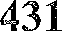 432/2019Parcela SI.28.U.1 de la U.A. EL SALTADERO, SanIsidro. (Área Ajardinada)432433/2019Parcela SI.28.V.1 ile la U.A. EL SALTADERO, SanIsidro. (Espacio libre)433434/2019Parcela SI.28.W.1 de la U.A. EL SALTADERO, SanIsidro. (Equipamiento docente)434435/2019Parcela SI.28.X.1 de la U.A. EL SALTADERO, Saii Isidro. (Equipamiento deportivo)435436/2019Parcela SI.28.Y.1 de la U.A. EL SALTADERO, SanIsidro. (Equipamiento social)436J37/2019Parcela SI.28.Z.1 de la U.A. EL SALTADERO, San Isidro. (Equipamiento cultural)437438/2019Parcela SI.28.ZA.1 de la U.A. EL SALTADERO, SanIsidro. (Viai io)438439/2019Terreno en C/ Venezuela, San Isidro. (destinado a viario)439440/2019Terreno en Acojeja (Granadilla de Abona) adquirido aD. Manuel García Bonilla y D‘ Ana Candelaria Ávila Barrios(destinado a ampliación del cementerio)440441/2019Terreno en Las Vegas (Polígono 28 Parcela 1) adquirido a D. Coriolano Giiimerá Borges y otros(destinado a Parque recreativo “Pino de las Jabas”441J42/2019Terreno en C/ El Pino (Granadilla de Abona) Referencia Catastral Urbano 5121911 CS4l CS4152S000lAY Referencia Catastral Rústico 38017A016000340000WY adquirido a D‘ María Isabel Yanes Rodríguez(tlestinatlo a Tanatorio Municipal)442443/2019Parcela SI.27.S.01 tle la U.A. CHUCHURUiTIIlACHE, SanIsiili'o. (Dotacional)44344J/2019Parcela   SI.27.T.01   de   la   U.A.   CHUCHURUMBACIIE,San Isidi‘o. (Equipamiento docente)444J45/2019Parcela SI.27.U.01 ile la r.A. CItUCHURUfYIBACilE, San Isidro. (Parque Urbano)445446/2019Parcela SI.27.V.01  tle la  U.A. CHUCHURUMBACTIF,San Isidro. (Plaza)446447/2019Parcela SI.27.W.01 de la U.A. CHUCHURUMBACHE, SanIsidro. (Ái’ea ajardinada)447448/2019Parcela   SI.27.X.01   ríe la   U.A. CHUCHURUMBACHE,San Isiilro. (Área ajardinada)448449/2019Parcela SI.27.Y.01 tle la U.A. CHUCflURUMBACHE,San Isitlro. (Área ajardinada)449450/2019Parcela SI.27.YA.01 de la U.A. CHUCHURUMBACHE, SanIsidro. (Área ajardinada)450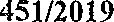 Parcela SI.27.YB.01 de la U.A. CHUCHURUMDACHE, SanIsidro. (Área ajardinada)451452/2019Pai’cela SI.27.Z.01 de la U.A. CHUCHURUMBACHE,San Isidro. (Espacio  libre de protección del Baiianco de El Conde)452453/2019Parcela SI.27.ZA.01 de la U.A. CHUCHURUMBACHE, SanIsidro. (Viario)453